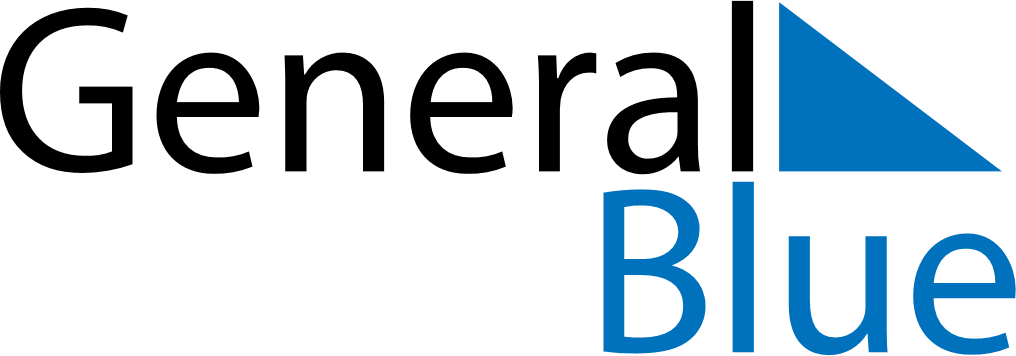 February 2022February 2022February 2022February 2022February 2022February 2022SerbiaSerbiaSerbiaSerbiaSerbiaSerbiaSundayMondayTuesdayWednesdayThursdayFridaySaturday12345678910111213141516171819Statehood DayStatehood Day202122232425262728NOTES